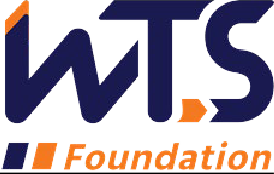 2023-24 WTS Molitoris Leadership Scholarship for UndergraduatesWomen’s Transportation Seminar (WTS) realizes its goal of fostering women’s development in the transportation field by encouraging bright new professionals to make careers in transportation. The WTS Molitoris Leadership Scholarship is awarded to women pursuing undergraduate studies in transportation or a related field who demonstrate leadership skills, ability, and interest.Jolene Molitoris was the first woman, and the longest serving US Federal Railroad Administration (FRA)Administrator.  A pioneer in rail safety, she continues to be active in the field well into her 80’s. The purpose of the WTS Molitoris Leadership Scholarship is to motivate and reward women who demonstrate leadership in the transportation industry. The leadership, skills, and perspectives of women are essential to assure that the transportation systems of the future respond to the needs of all. Leadership does not just happen. Leaders personally invest and risk much. They must take on struggles that many would avoid and persevere to reach successful outcomes.The WTS International Molitoris Leadership Scholarship is $5,000. The minimum criteria for selection are:Female or female identifyingMust come from, live, or go to school either the nine-county San Francisco Bay Area, three-county Monterey Bay Area or San Luis Obispo County.GPA of 3.0 or higher.Currently enrolled in an undergraduate degree program in a transportation- related field, such as transportation engineering, policy, planning, finance, or logistics.Plans to pursue a career in a transportation-related field.Applicants for the Molitoris Leadership Scholarship must specifically address leadership on their personal statement.Scholarships are competitive and based on the applicant's leadership experience, specific transportation goals, academic record, and transportation-related activities or job skills. Applications must be submitted to Marcella Rensi at marcella.rensi@vta.orgas typed documents by January 3, 2024. The San Francisco Bay Area Chapter awards will be presented during the chapter’s annual event in June 2024.  International awards will be presented at the WTS Annual Conference in New Orleans in May 2024. Attendance during the awards ceremony is strongly recommended. Conference registration is free for scholarship winners and the chapter will cover travel and hotel costs. 2023-24 WTS Molitoris Leadership Scholarship for Undergraduates ApplicationPersonal InformationName				 Last	First	MiddleE-mail Address	 Primary Phone 		 Current Address (Street, City, State, Zip):Permanent Address (Street, City, State, Zip):Educational BackgroundCurrent College/University 	 City, State	Expected Date of Graduation	Degree to be Received		 Area of Concentration		 Grade Point Average	(Minimum GPA of 3.0 required. Official transcript required, may send separately) Previous Colleges/Universities Attended, Date Degree Earned and GPA:Professional or School Affiliations (List any school, professional or community activities you have participated in. Include offices held and awards received. Attach additional sheets, if necessary, as typed word documents.)Employment HistoryWork Experience (List full-time, part-time, co-op and summer employment. Briefly describe duties and responsibilities. Attach additional sheets, if necessary, as typed word documents.)Recommendation: At least one letter of recommendation by a professor or job supervisor is required.  This can be sent separately to marcella.rensi@vta.org.Personal Statement: A statement about your career goals after graduation and why you think that you should receive the scholarship award. Applicants must address the issue of leadership, its importance in a transportation career, and the applicant’s leadership achievements. Statement should not exceed 500 words. Please attach to application form as a typed word document.Proof of Enrollment: Attach a copy of your tuition receipt or current registration card.Demographic Information: WTS is committed to recognizing the achievements of students pursuing transportation related degrees. To track our progress in reaching diverse applicants, we ask that you complete this confidential demographic information. This is not required for scholarship awards and will not be used in the selection process.Race/Ethnicity (select all that apply)		Asian		Black		East Indian		Hispanic/Latino		Indigenous		Middle Eastern		Multiracial		Pacific Islander			White		Other (please write in)		Choose not to discloseAge	15-18	19-23	24-30	31-50	50+Anticipated or Current Mode of Transportation Career Focus (select all that apply)		Aviation		Freight		Highway/Auto		Maritime/Port		Multi-modal		Non-Motorized		Passenger		Transit      Other (please write in) 	How did you hear about this scholarship?		Friend		School/Teacher		Social Media:			Facebook			Instagram			LinkedIn			Snapchat			TikTok			Twitter			YouTube		Other (please write in)		WTS Chapter	WTS International Website           Other (please write in) 	Applicant Signature	Date	